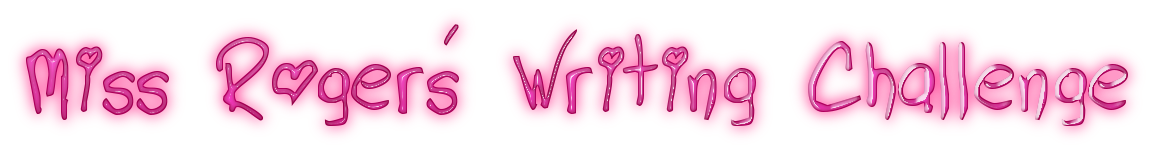 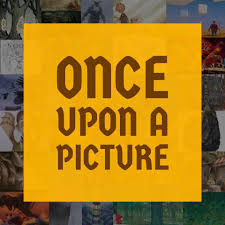 This is a non-fiction writing task. Create an informative leaflet about animals in the zoo. Your challenge is to make your leaflet as eye catching and as informative as possible. Think of the animals that you would find in the zoo. Remember to include facts, informative language, title, heading, subheading, persuasive language, pictures, captions and contact information (do not include your personal information). 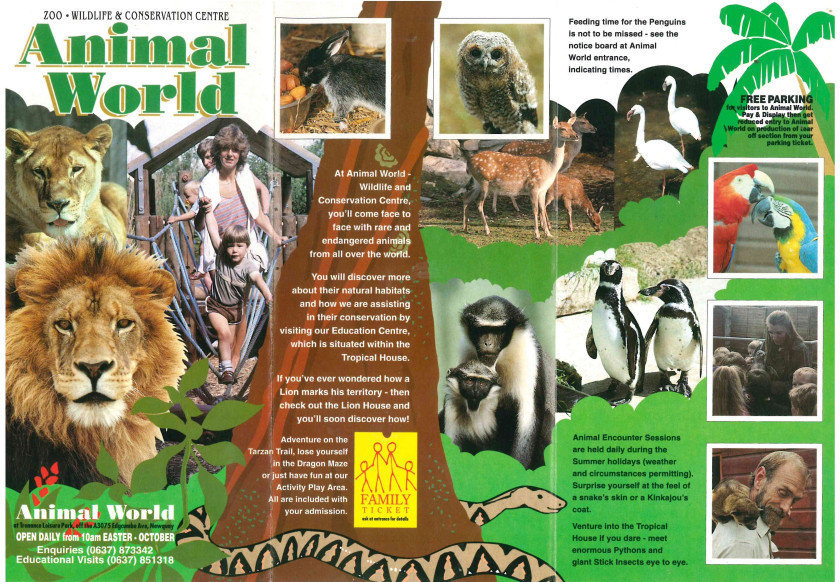 